Lindeken Farms Job Application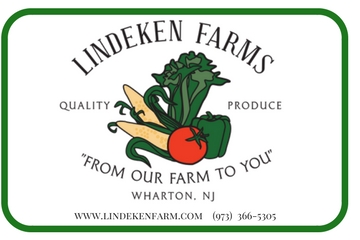 Please note Lindeken Farms is a seasonal employer. WE are closed for the winter season. During the months of May-December we are open 7 days a week. Generally, employees are required to work weekdays and weekends and holidays are normal workdays for us. Please fill out entire application and return via email to lindekenfarms@gmail.com or drop off at market.Employment Positions Desired (choose 1 or multiple)  Field Work                   Farm Market Retail Please list briefly your availability on a weekly basis:How many hours per week do you desire? ____________________What date can you being employment?  _________________Are you currently employed?  (Yes)     (No)     If so, can we contact current employer?  (Yes)     (No) Please explain why you would like to work at Lindeken Farms? _______________________________________________________________________________________________________________________________________________________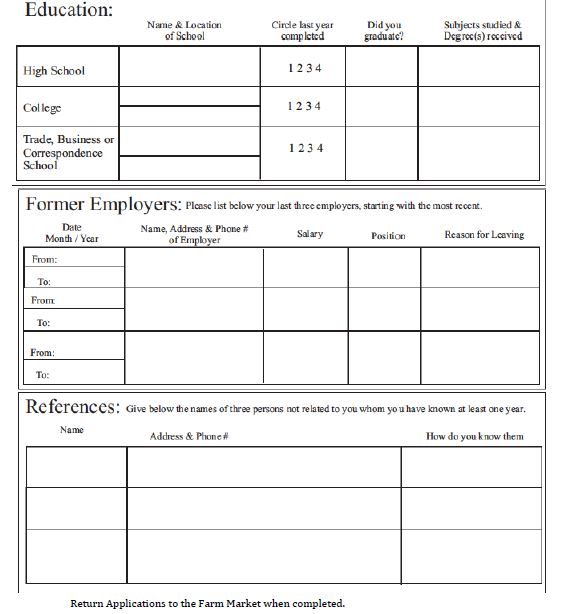 Name:AddressPhone Number  Are you over the age of 14?   (Yes)        (No) Have you ever been convicted of a crime?   (Yes)      (No) Day of the Week: Hours Available (sample: Before 12 or after 3)MondayTuesdaysWednesdayThursdayFridaySaturdaySunday